Hypothesis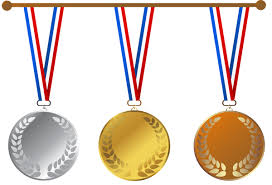 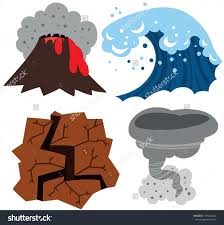 Create a question to investigate.MethodsExplain which secondary sources you used and why they were suitable.Books, websites, newspapers, maps, documentaries, radio etcBackground ReadingDescribe the earthquake or volcano examples using information gathered from your methods. When did it happen? Where did it happen? What is the population of the location? What type of tectonic plate boundary? Which plates? Social/environmental/economic effects?Processed InformationPresent your information in a different wayTable, graph, pie chart, timeline, labelled map, etc. AnalysisDescribe what your information shows, explain reasons why and expand. Describe-Explain-ExpandLess people died in the San Francisco earthquake and this is surprising as dense populations tend to suffer most(Description). However, this was likely because of early warning systems and earthquake resistant buildings (Explanation). These meant that people did not panic and nobody got trapped under falling rubble (Expand).Conclusion Sum up your findings and state if you have proved or not proved your hypothesisBibliographyCreate an alphabetical list to show the sources you usedBBC Bitesize. Available at: www.bbcbitesize/Geography/Earthquakes.com      Accessed 26/11/17HypothesisCreate a question to investigate.MethodsExplain which secondary sources you used and why they were suitable.Books, websites, newspapers, maps, documentaries, radio etcBackground ReadingDescribe the earthquake or volcano examples using information gathered from your methods. When did it happen? Where did it happen? What is the population of the location? What type of tectonic plate boundary? Which plates? Social/environmental/economic effects?Processed InformationPresent your information in a different wayTable, graph, pie chart, timeline, labelled map, etc. AnalysisDescribe what your information shows, explain reasons why and expand. Describe-Explain-ExpandLess people died in the San Francisco earthquake and this is surprising as dense populations tend to suffer most(Description). However, this was likely because of early warning systems and earthquake resistant buildings (Explanation). These meant that people did not panic and nobody got trapped under falling rubble (Expand).Conclusion Sum up your findings and state if you have proved or not proved your hypothesisBibliographyCreate an alphabetical list to show the sources you usedBBC Bitesize. Available at: www.bbcbitesize/Geography/Earthquakes.com      Accessed 26/11/17